      ПРОЕКТKАРАР                                                                                            	ПОСТАНОВЛЕНИЕ      __________  2024 й.                                      № _                                        _______  2024 г.Об утверждении Положения о межведомственной комиссии по оценки и обследованию помещения в целях признания его жилым помещением, жилого помещения пригодным (непригодным) для проживания граждан, а так  же многоквартирного дома аварийным и подлежащим сносу или реконструкции домомВ соответствии с пунктом 8 части 1 статьи 14 Жилищного кодекса Российской Федерации, Федеральным законом от 06.10.2003 N 131-ФЗ "Об общих принципах организации местного самоуправления в Российской Федерации", постановлением Правительства Российской Федерации от 28.01.2006 N 47 "Об утверждении Положения о признании помещения жилым помещением, жилого помещения непригодным для проживания, многоквартирного дома аварийным и подлежащим сносу или реконструкции домом":   1. Утвердить Положение о Межведомственной комиссии по оценке и обследованию помещения в целях признания его жилым помещением, жилого помещения пригодным (непригодным) для проживания граждан, а также многоквартирного дома аварийным и подлежащим сносу или реконструкции домом, согласно приложению 1.2. Утвердить состав Межведомственной комиссии по оценке и обследованию помещения в целях признания его жилым помещением, жилого помещения пригодным (непригодным) для проживания граждан, а также многоквартирного дома аварийным и подлежащим сносу или реконструкции домом, согласно приложению 2.3. Постановление опубликовать (обнародовать) на официальном сайте администрации сельского поселения Новокарамалинский сельсовет (https://spnovokaramali.ru/).5. Постановление вступает в силу после его официального опубликования (обнародования).6. Контроль за выполнением постановления оставляю за собой.Глава сельского поселения                                                       И.В. ПавловПриложение 1 к постановлению администрациисельского поселения Новокарамалинский сельсовет МР Миякинский район РБот ___________ № ___Положение о межведомственной комиссии по оценке и обследованию помещения в целях признания его жилым помещением, жилого помещения пригодным (непригодным) для проживания граждан, а так же многоквартирного дома аварийным и подлежащим сносу или реконструкции домом I. Общие положения1.1. Межведомственная комиссия по оценке и обследованию помещения в целях признания его жилым помещением, жилого помещения пригодным (непригодным) для проживания граждан, а так же многоквартирного дома аварийным и подлежащим сносу или реконструкции домом (далее - Комиссия) создана в целях оценки жилых помещений, многоквартирных домов и частного жилищного фонда, за исключением случаев, предусмотренных пунктом 7(1) Положения о признании помещения жилым помещением, жилого помещения непригодным для проживания, многоквартирного дома аварийным и подлежащим сносу или реконструкции домом, утвержденного постановлением Правительства Российской Федерации от 28.01.2006 N 47 "Об утверждении Положения о признании помещения жилым помещением, жилого помещения непригодным для проживания, многоквартирного дома аварийным и подлежащим сносу или реконструкции домом", находящегося на территории сельского поселения Миякинский сельсовет, на соответствие требованиям, которым должно отвечать жилое помещение. 1.2. В своей деятельности Комиссия руководствуется Конституцией Российской Федерации, Жилищным кодексом Российской Федерации, постановлением Правительства Российской Федерации от 28.01.2006 N 47 "Об утверждении Положения о признании помещения жилым помещением, жилого помещения непригодным для проживания, многоквартирного дома аварийным и подлежащим сносу или реконструкции домом" (далее - постановление Правительства РФ от 28.01.2006 N 47), Правилами и нормами технической эксплуатации жилищного фонда, утвержденными постановлением Государственного комитета Российской Федерации по строительству и жилищно-коммунальному комплексу от 27.09.2003 N 170, настоящим Положением и иными нормативными правовыми актами.1.3. Комиссия является коллегиальным и межведомственным органом.1.4. Состав Комиссии утверждается постановлением администрации сельского поселения Миякинский сельсовет.II. Основные функции комиссии2.1. Комиссия на основании заявления собственника помещения, федерального органа исполнительной власти, осуществляющего полномочия собственника в отношении оцениваемого имущества, правообладателя или гражданина (нанимателя), либо на основании заключения органов государственного надзора (контроля) по вопросам, отнесенным к их компетенции, либо на основании заключения экспертизы жилого помещения, проведенной в соответствии с постановлением Правительства Российской Федерации от 21.08.2019 N 1082 "Об утверждении Правил проведения экспертизы жилого помещения, которому причинен ущерб, подлежащий возмещению в рамках программы организации возмещения ущерба, причиненного расположенным на территориях субъектов Российской Федерации жилым помещениям граждан, с использованием механизма добровольного страхования, методики определения размера ущерба, подлежащего возмещению в рамках программы организации возмещения ущерба, причиненного расположенным на территориях субъектов Российской Федерации жилым помещениям граждан, с использованием механизма добровольного страхования за счет страхового возмещения и помощи, предоставляемой за счет средств бюджетов бюджетной системы Российской Федерации, и о внесении изменений в Положение о признании помещения жилым помещением, жилого помещения непригодным для проживания, многоквартирного дома аварийным и подлежащим сносу или реконструкции домом", либо на основании сформированного и утвержденного субъектом Российской Федерации на основании сведений из Единого государственного реестра недвижимости, полученных с использованием единой системы межведомственного электронного взаимодействия и подключаемых к ней региональных систем межведомственного электронного взаимодействия, сводного перечня объектов (жилых помещений), находящихся в границах зоны чрезвычайной ситуации (далее-сводный перечень объектов (жилых помещений), проводит оценку соответствия помещения установленным в настоящем Положении требованиям и принимает решения в порядке, предусмотренном пунктом 47 приложения к постановлению Правительства РФ от 28.01.2006 N 47.Собственник, правообладатель или наниматель жилого помещения, которое получило повреждения в результате чрезвычайной ситуации и при этом не включено в сводный перечень объектов (жилых помещений), в праве подать в комиссию заявление, предусмотренное абзацем первым настоящего пункта.2.2 Комиссия рассматривает поступившее заявление, или заключение органа государственного надзора (контроля), или заключение экспертизы жилого помещения, предусмотренные абзацем первым пункта 2.1 настоящего Положения, в течение 30 календарных дней с даты регистрации, а сводный перечень объектов (жилых помещений) или поступившее заявление собственника, правообладателя или нанимателя жилого помещения, которое получило повреждения в результате чрезвычайной ситуации и при этом не включено в сводный перечень объектов (жилых помещений), предусмотренные абзацем 2 пункта 2.1 настоящего Положения, - в течение 20 календарных дней с даты регистрации и принимает решение (в виде заключения) указанное в пункте 4.10 настоящего Положения, либо решения о проведении дополнительного обследования оцениваемого помещения.
III. Права КомиссииКомиссия имеет право:3.1. Взаимодействовать в установленном законодательством порядке с органами государственной власти, органами местного самоуправления, организациями, учреждениями, предприятиями по вопросам, относящимся к компетенции Комиссии.3.2. Создавать экспертные рабочие группы, привлекать для участия в работе Комиссии и заслушивать на своих заседаниях представителей органов государственной власти, органов местного самоуправления, специалистов различных организаций, в том числе юридических лиц, являющихся членами саморегулируемой организации, основанной на членстве лиц, выполняющих инженерные изыскания и имеющих право на осуществление работ по обследованию состояния грунтов оснований зданий и сооружений, их строительных конструкций (далее - специализированная организация), собственника жилого помещения (уполномоченного им лица).3.3. Принимать соответствующее решение.IV. Организация деятельности Комиссии4.1. Комиссию возглавляет председатель, который осуществляет общее руководство Комиссией, организует и координирует ее работу, проводит заседания. В отсутствие председателя Комиссии его функции выполняет заместитель.4.2. Члены Комиссии обладают равными правами при обсуждении рассматриваемых на заседании вопросов.4.3. Члены Комиссии участвуют в заседаниях без права замены.4.4. Дату, повестку дня заседания и порядок его проведения определяет председатель Комиссии.4.5. Заседания проводятся по мере поступления документов, предусмотренных пунктом 42 Положения о признании помещения жилым помещением, жилого помещения непригодным для проживания и многоквартирного дома аварийным и подлежащим сносу или реконструкции, садового дома жилым домом и жилого дома садовым домом, утвержденного постановлением Правительства РФ от 28.01.2006 N 47";
       4.6. Приглашаемые на заседание Комиссии представители органов местного самоуправления, организаций, собственник жилого помещения (уполномоченное им лицо), эксперты и иные лица могут высказать мнение по рассматриваемым вопросам.4.7. Комиссия после рассмотрения представленных документов принимает соответствующее решение.       4.8. Комиссия правомочна принимать решение (имеет кворум), если в заседании комиссии принимают участие не менее половины общего числа ее членов, в том числе все представители органов государственного надзора (контроля), органов архитектуры, градостроительства и соответствующих организаций, эксперты, включенные в состав комиссии.      4.9. Решения Комиссии принимаются открытым голосованием. Решение считается принятым, если за него проголосовало большинство членов Комиссии, присутствующих на заседании. В случае равенства голосов голос председателя Комиссии является решающим.4.10. Решение Комиссии оформляется заключением, по форме установленной постановлением Правительства РФ от 28.01.2006 N 47.В случае обследования помещения Комиссия составляет акт обследования помещения по форме установленной постановлением Правительства РФ от 28.01.2006 N 47.4.11. Заключение и акт подписываются всеми присутствующими членами Комиссии.Члены Комиссии, имеющие особое мнение, выражают его в письменной форме в отдельном документе, который является неотъемлемой частью заключения либо акта. Во всех экземплярах заключения либо акта делается отметка о наличии особого мнения.4.12. Администрация сельского поселения в 5-дневный срок со дня принятия решения, предусмотренного пунктом 49 Положения о признании помещения жилым помещением, жилого помещения непригодным для проживания и многоквартирного дома аварийным и подлежащим сносу или реконструкции, утвержденного постановлением Правительства РФ от 28.01.2006 N 47, направляет в письменной или электронной форме с использованием информационно-телекоммуникационных сетей общего пользования, в том числе информационно-телекоммуникационной сети "Интернет", включая единый портал или региональный портал государственных и муниципальных услуг (при его наличии), по 1 экземпляру постановления и заключения комиссии заявителю, а также в случае признания жилого помещения непригодным для проживания и многоквартирного дома аварийным и подлежащим сносу или реконструкции - в орган государственного жилищного надзора (муниципального жилищного контроля) по месту нахождения такого помещения или дома.В случае выявлении оснований для признания жилого помещения непригодным для проживания вследствие наличия вредного воздействия факторов среды обитания, представляющих особую опасность для жизни и здоровья человека, либо представляющих угрозу разрушения здания по причине его аварийного состояния или по основаниям, предусмотренным пунктом 36 Положения о признании помещения жилым помещением, жилого помещения непригодным для проживания и многоквартирного дома аварийным и подлежащим сносу или реконструкции домом, утвержденного Постановлением Правительства РФ от 28.01.2006 N 47, решение, предусмотренное пунктом 4.10., направляется в соответствующий федеральный орган исполнительной власти, орган местного самоуправления, собственнику жилья и заявителю не позднее рабочего дня, следующего за днем оформления решения.4.13. Решение Комиссии может быть обжаловано заинтересованными лицами в судебном порядке.Приложение 2 к постановлению администрациисельского поселения Новокарамалинский сельсовет МР Миякинский район РБот ___________ № ___Состав межведомственной комиссии по оценке и обследованию помещения в целях признания его жилым помещением, жилого помещения пригодным (непригодным) для проживания граждан, а так же многоквартирного дома аварийным и подлежащим сносу или реконструкции домом
Башҡортостан Республиҡаһы                  Миәҡә районы муниципаль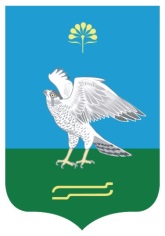 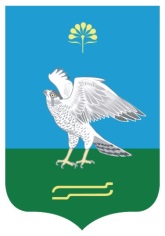 районың Яңы Ҡарамалыауыл  советыауыл биләмәһе                                                                                                                                                                                                                                                                                                                                                                                                                                                                                                                                                                                                                                                                                                                                                                                                                                                                                                                                                                хаҡимиәтеАдминистрация                                      сельского поселения    Новокарамалинский сельсовет муниципального района                   Миякинский район                            Республики БашкортостанПредседатель комиссии: Павлов Иван Владимирович- глава сельского поселения Новокарамалинский сельсоветЗаместитель комиссии: Васильева Валентина Витальевна- управляющий делами администрации сельского поселенияСекретарь комиссии: Сафиуллина Нина Валерьевна- депутат сельского поселения Новокарамалинский сельсоветГубайдуллин Табрис Тимергалиевич- начальник отдела строительства, архитектуры и ЖКХ администрации муниципального района Миякинский  район РБ (по согласованию)Попова Илона Борисовна  – инженер ООО «Мияки-Жилищник» (по согласованию)Идрисов Гайса Магуевич - начальник территориального отдела управления Роспотребнадзора по РБ в г. Белебей и Альшеевском, Белебеевском, Бижбулякском,  Ермекеевском, Миякинском районах (по согласованию)- Представитель  государственного казенного учреждения Республики Башкортостан «Центр мониторинга аварийного жилищного фонда» (по согласованию)